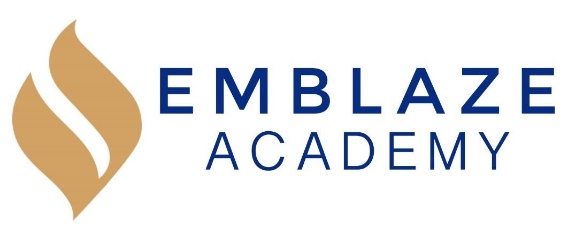 Board Meeting Date: December 4, 2019. Time: 6:30 PM - 8:15 PM.Location: Video conference via https://zoom.us/j/6671132491.Board Members in Attendance:Absent Board Members: Other Attendees: Geraldo Vasquez, Board ChairRosann Santos, Vice Chair Harini Mittal, Treasurer Tameka Beckford-Young, SecretaryMatthew Kirby-Smith Raghav Thapar Marlin JenkinsKristen Shroff, Head of SchoolErienne Rojas, Director of OperationsLeadAgenda ItemAgenda ItemGerryCall to orderCall to orderKristenManagement ReportDecember 2019 UpdateSecond round of student surveys were conducted on Nov 15, 2019- the surveys allowed students to access three teachers individuallyThe overall results were good, and moving forward teachers would like to give the students more opportunities to collaborate with their peers during class time 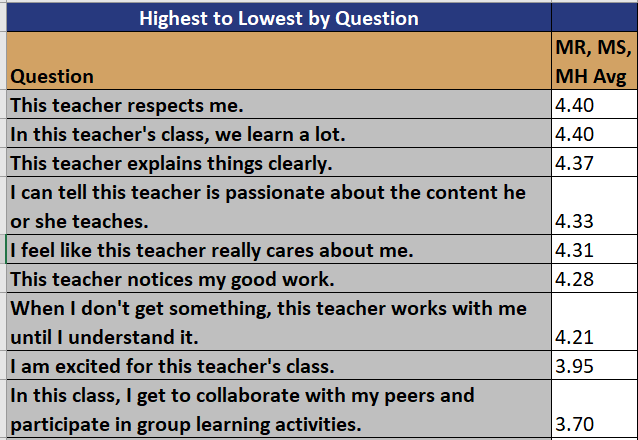 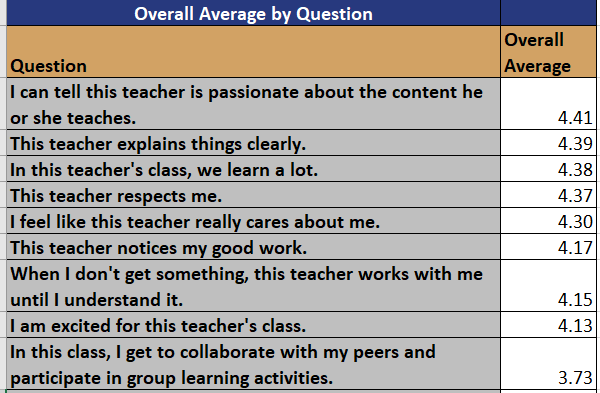 Second Interim assessment was taken the week before Thanksgiving The assessment’s Data is accessed in two parts:The percent correct (the overall score on the assessment) The percent proficient (the percent of students who scored 70% and aboveThis provides an accurate estimate as to whether the student is performing at grade level, and  is a good indicator of the student’s performance on NYS exams.Overall takeaways from the data:5th (Math) is on track; strong results and growth5th (ELA) is not on track; need more focus on multiple choice (revising Close reading structure including more multiple choice at bats in literature)6th (Math) partially OnTrack; percentage correct was strong, but proficiency, need more focus on mid &mid-high students to ensure their growth6th (ELA) is on track; super strong growth here, need to keep the momentum goingStudents with IEPs and ELLs are growing at a faster rate than their general education peersStudents who began the year significantly below the grade level are growing very quickly across all content areasThe rigor of the curriculum needs to continue. Feedback to the mid and high students needs to continue to ensure their continued growthFaculty UpdateNew Dean of Curriculum and Instruction for Literature & Writing started in December 2019. Was on maternity leave since July; the team loves her and things are going well. She has many innovative ideas for the ELA department.Lost a stem specialist who was offered a full-time professor job while perusing her PhD. She has been replaced.Two STEM specialists were hired this yearJasmine Bridges (taught at Harlem Village Academics) will support as a co-teacher for the science classes and 6th grade MathRemy Guerrero (a fellow) will support 6th grade math as well as History as current specialist is on maternity leaveSecurity Guard (Chris Rivera) resigned form Arrow security, school is planning to hire him full time as a Security Guard and Facilities ManagerA current employee is on a Performance Improvement Plan (PIP) in consultation with Little Bird HR. The particular emplotee  is working on fostering positive relationships and productive communication in the workplace and communicate effectively with members of the school community through in person and electronic methods. (Performance must improve to avoid termination) Hiring for the 2020-2021 school year has begun, it is anticipated that 14 new staff members will be hiredManagement ReportDecember 2019 UpdateSecond round of student surveys were conducted on Nov 15, 2019- the surveys allowed students to access three teachers individuallyThe overall results were good, and moving forward teachers would like to give the students more opportunities to collaborate with their peers during class time Second Interim assessment was taken the week before Thanksgiving The assessment’s Data is accessed in two parts:The percent correct (the overall score on the assessment) The percent proficient (the percent of students who scored 70% and aboveThis provides an accurate estimate as to whether the student is performing at grade level, and  is a good indicator of the student’s performance on NYS exams.Overall takeaways from the data:5th (Math) is on track; strong results and growth5th (ELA) is not on track; need more focus on multiple choice (revising Close reading structure including more multiple choice at bats in literature)6th (Math) partially OnTrack; percentage correct was strong, but proficiency, need more focus on mid &mid-high students to ensure their growth6th (ELA) is on track; super strong growth here, need to keep the momentum goingStudents with IEPs and ELLs are growing at a faster rate than their general education peersStudents who began the year significantly below the grade level are growing very quickly across all content areasThe rigor of the curriculum needs to continue. Feedback to the mid and high students needs to continue to ensure their continued growthFaculty UpdateNew Dean of Curriculum and Instruction for Literature & Writing started in December 2019. Was on maternity leave since July; the team loves her and things are going well. She has many innovative ideas for the ELA department.Lost a stem specialist who was offered a full-time professor job while perusing her PhD. She has been replaced.Two STEM specialists were hired this yearJasmine Bridges (taught at Harlem Village Academics) will support as a co-teacher for the science classes and 6th grade MathRemy Guerrero (a fellow) will support 6th grade math as well as History as current specialist is on maternity leaveSecurity Guard (Chris Rivera) resigned form Arrow security, school is planning to hire him full time as a Security Guard and Facilities ManagerA current employee is on a Performance Improvement Plan (PIP) in consultation with Little Bird HR. The particular emplotee  is working on fostering positive relationships and productive communication in the workplace and communicate effectively with members of the school community through in person and electronic methods. (Performance must improve to avoid termination) Hiring for the 2020-2021 school year has begun, it is anticipated that 14 new staff members will be hiredHariniFinance and Facilities Committee ReportOctober2019 Financial ResultsBudget vs Actuals (revenues)In October, Emblaze received its third per pupil payment (3 of 6) for Nov-Dec. $16k in federal grants from E-Rate funding.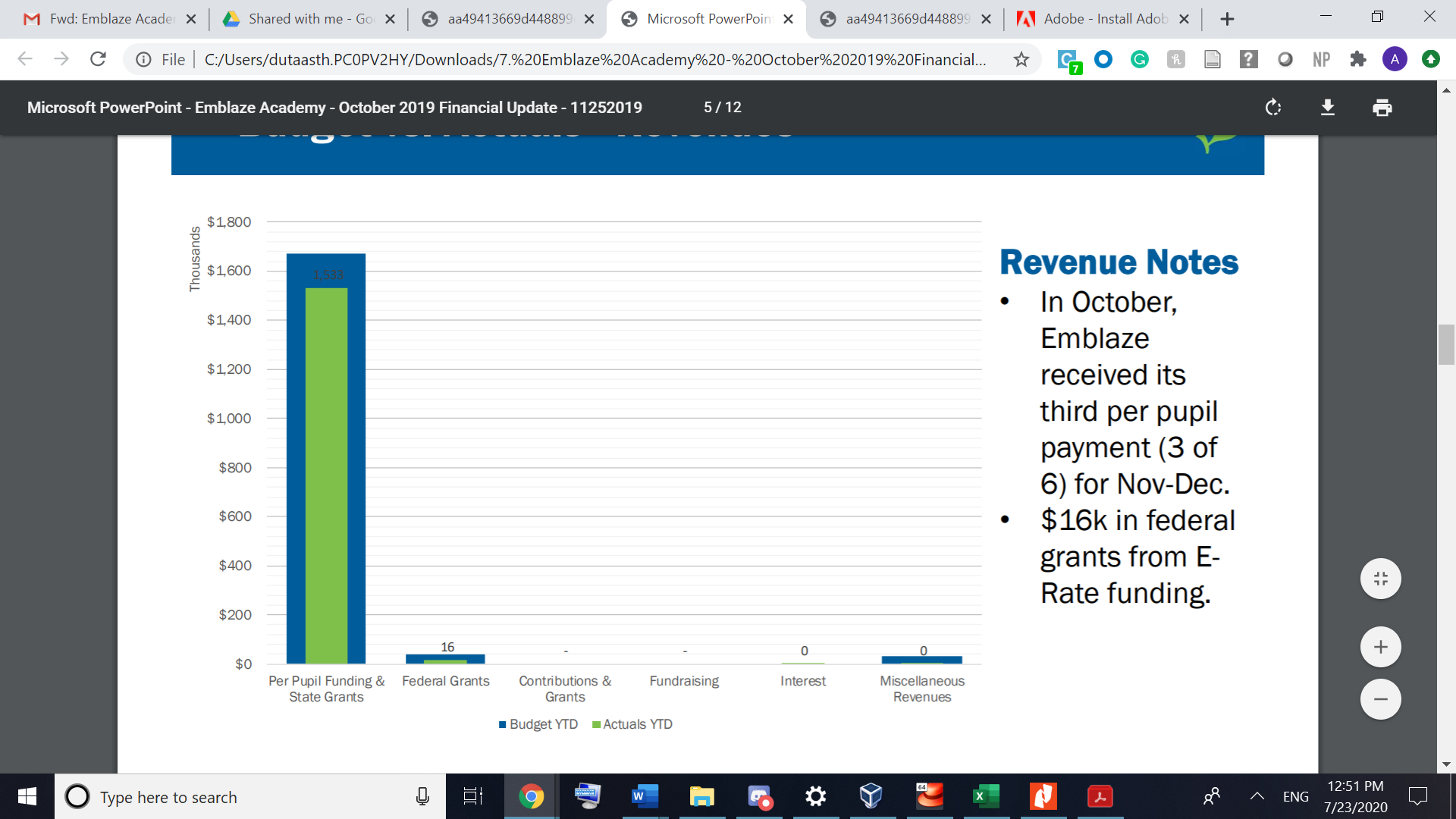 Budget vs actuals (expenses)Large negative variance in Administrative Expenses is due to Furniture and Computer purchases. This will be capitalized, and variance will decrease.Budget YTD vs Actual YTD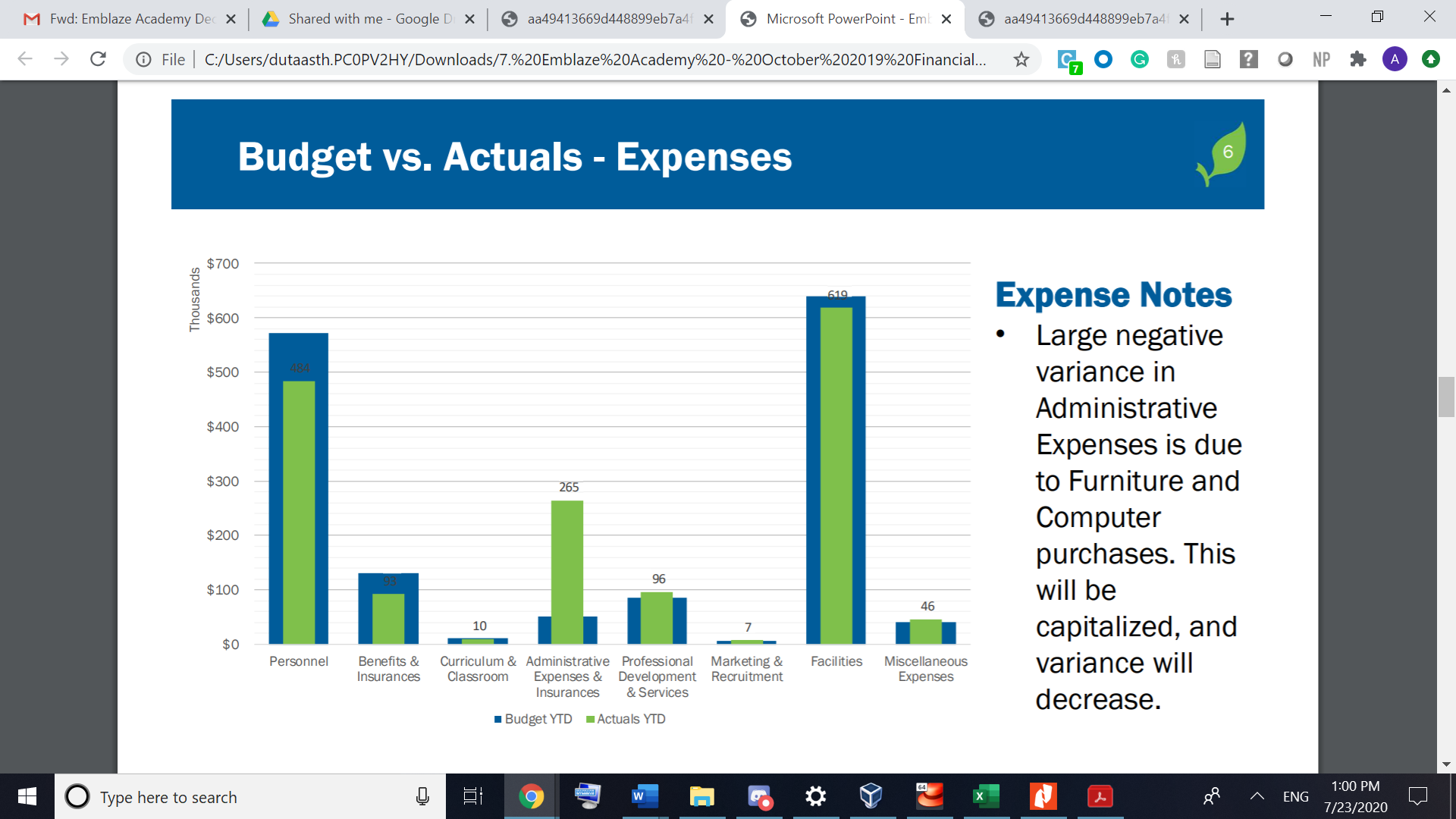 Finance and Facilities Committee ReportOctober2019 Financial ResultsBudget vs Actuals (revenues)In October, Emblaze received its third per pupil payment (3 of 6) for Nov-Dec. $16k in federal grants from E-Rate funding.Budget vs actuals (expenses)Large negative variance in Administrative Expenses is due to Furniture and Computer purchases. This will be capitalized, and variance will decrease.Budget YTD vs Actual YTDMarlinEnrollment and Development Committee Report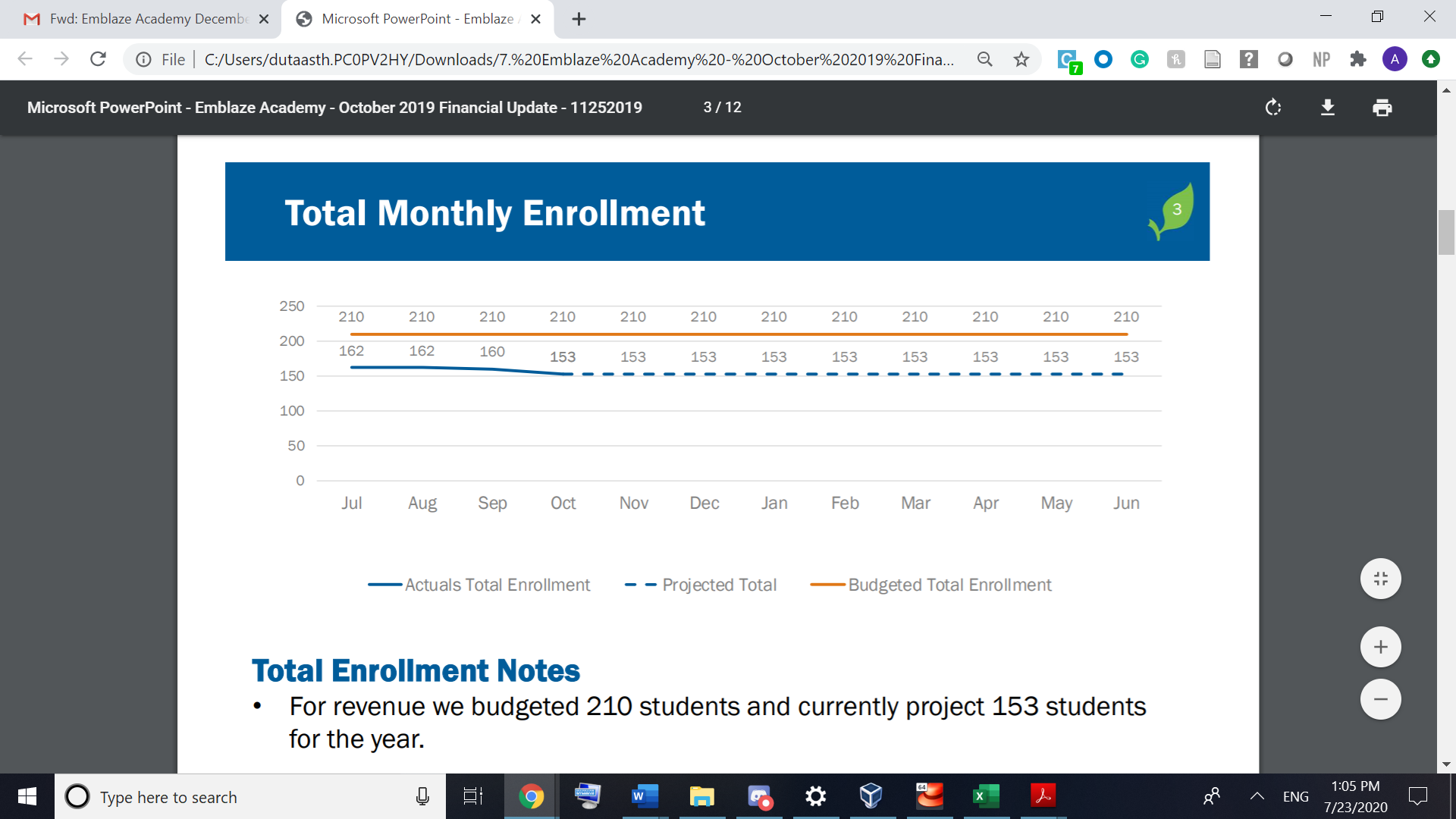 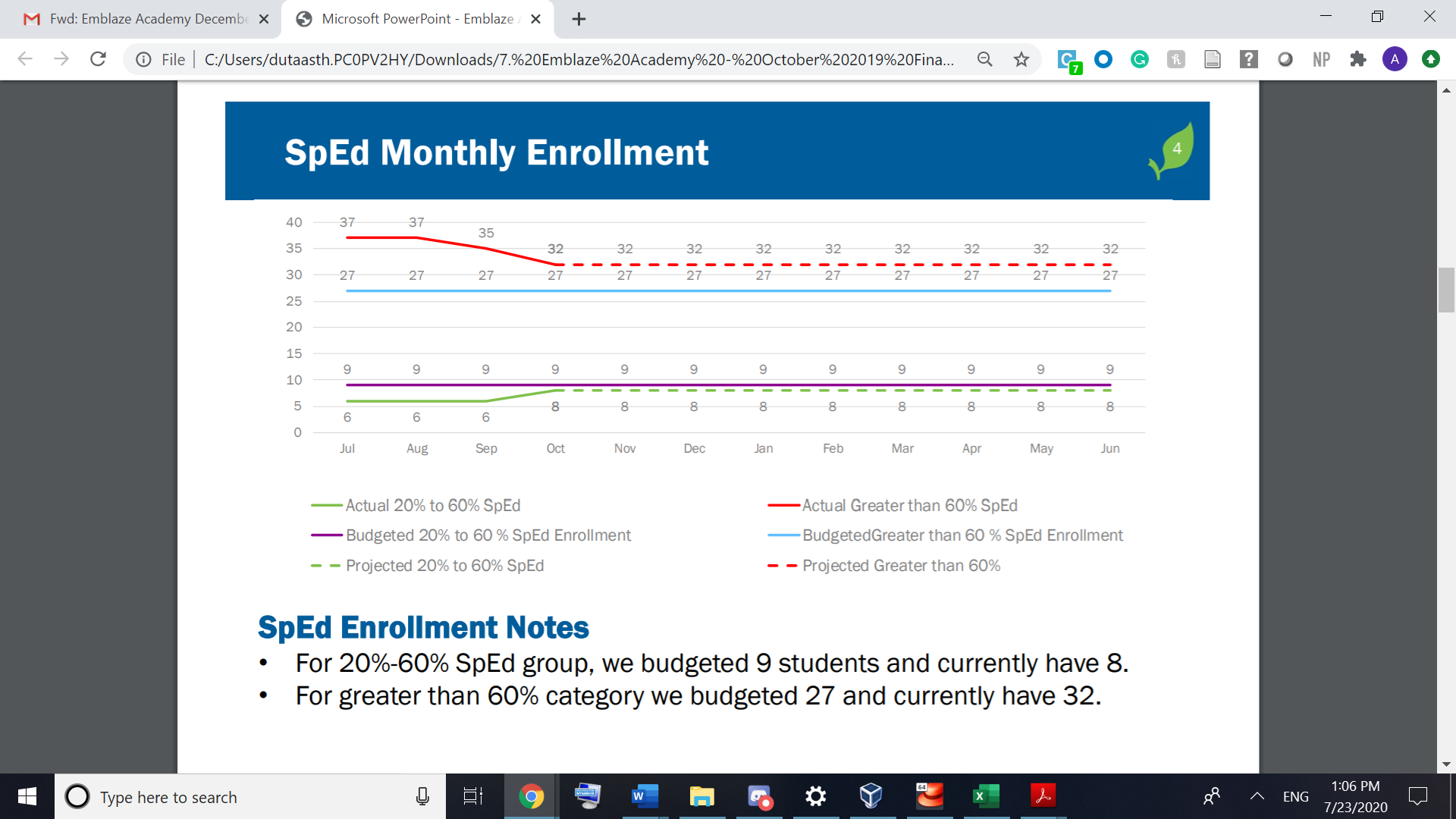 Enrollment and Development Committee ReportGerryGovernance Committee Report Succession Planning – Selection of New Board ChairCommittee Meetings – New dates and timeframesBoard Member Job Descriptions Status (Updating)Recruiting Platforms (Reviewing)Governance Committee Report Succession Planning – Selection of New Board ChairCommittee Meetings – New dates and timeframesBoard Member Job Descriptions Status (Updating)Recruiting Platforms (Reviewing)GerryNext StepsCommittee Objectives and MeetingsOutstanding Items Next StepsCommittee Objectives and MeetingsOutstanding Items 8:15GerryAdjournmentAdjournment